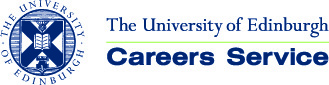 Some of the activities you may be expected to contribute to during an academic career are illustrated below.ResearchAs a PhD student you will be familiar with the range of activities that come under the research heading. As an academic member of staff research activities can include:coming up with ideas for original researchidentifying suitable funding bodies and preparing proposals to apply for fundingconducting research (reading, collection and interpretation of data, gathering of information from relevant sources etc.)disseminating research findings through publishingspeaking at conferencessupervising postgraduate research studentsmanaging resources (research budget and possibly research staff)preparation for the Research Excellence Framework (REF)public engagement activities.TeachingYou may already have had some experience of teaching or tutoring. As an academic member of staff teaching responsibilities can include:design of courses and development of curriculapreparing notes and material for lecturesdelivering lectures to undergraduates and postgraduatespreparing for and facilitating discussion at small group tutorialsmarking / assessing students worktaking part in Exam boards to review student achievementsupervising Honours or Masters students’ dissertation research.AdministrationSome examples of the types of administrative roles academic staff may undertake include personal tutor, admissions tutor, course organiser, or open-day co-ordinator / school liaisons officer.Academics are also often members of several committees both within their Department or School (e.g. staff-student liaison, health & safety), their College (e.g. library, equality and diversity, undergraduate studies) and/or across the university (e.g. quality, scholarships and student funding, recruitment and admissions strategy).Administrative tasks associated with these roles include:writing the course handbookdesigning exam questions and answers (and getting these validated through the relevant committees)preparing a schedule of talks for visiting prospective studentswriting references for students seeking employment or further studyscreening applications for admission to postgraduate coursesreading papers relevant to your committee membership and submitting your comments for discussion at meetings.The lists above give a simple overview of some of the different activities that make up an academic job.  Speak to academic staff in your network to find out more.